РОССИЙСКАЯ  ФЕДЕРАЦИЯКАРАЧАЕВО-ЧЕРКЕССКАЯ  РЕСПУБЛИКАКАРАЧАЕВСКИЙ  МУНИЦИПАЛЬНЫЙ  РАЙОНСОВЕТ  УЧКУЛАНСКОГО  СЕЛЬСКОГО  ПОСЕЛЕНИЯРЕШЕНИЕ02.02.2018г.                                 а. УЧКУЛАН                                                  № 4Об  утверждении  паспорта  благоустройства  территории  Учкуланскогосельского  поселения  на  2018 годВ  целях  обеспечения  реализации  Федерального  закона  от  06.10.2003  № 131-ФЗ  «Об  общих  принципах  организации  местного  самоуправления  в   Российской  Федерации», Совет  Учкуланского  сельского  поселенияРЕШИЛ:  1.Утвердить  Паспорт  благоустройства  территории  Учкуланского  сельского  поселения  на  2018  год  согласно  приложению.   2.Данное  решение  обнародовать  и  разместить  на  официальном  сайте  администрации  Учкуланского  сельского  поселения.    3.Настоящее  решение  вступает  в  силу  со  дня  его  официального  опубликования  (обнародования)  в  установленном  порядке.    4. Контроль  за  исполнением  настоящего  решения  оставляю  за  собой.Глава  Учкуланскогосельского  поселения                                                                   И.К.Ардуханов                                         Приложение  к                                                                               решению  Совета                                                                               Учкуланского сельского  поселения                                                                               от  02.02.2018г. № 04ПАСПОРТблагоустройства  территории Учкуланскогосельского  поселения Карачаевскогомуниципального  района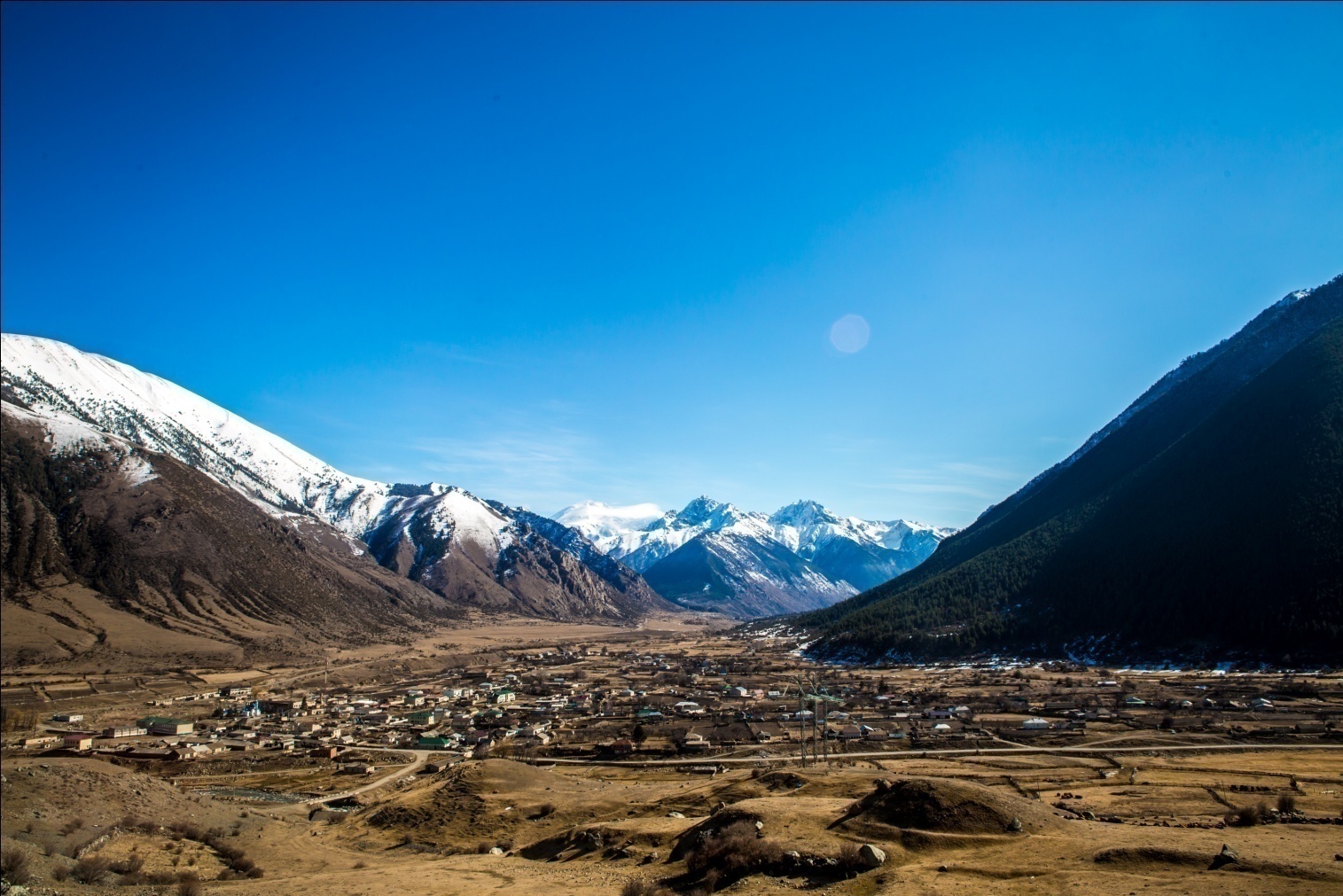 Учкуланское  сельское  поселение расположено в центральной части района, юго-восточнее его административного центра г. Карачаевск (не входит в состав района). Занимает приграничное положение на юге с Республикой Абхазия. На западе Учкуланское сельское поселение граничит с Верхне-Тебердинским, Нижне-Тебердинским и Ново-Тебердинским сельскими поселениями, на севере – с Каменномостским сельским поселением и северной частью Карт-Джуртского сельского поселения, на северо-востоке – с Верхне-Маринским сельским поселением и южной частью Карт-Джуртского сельского поселения, на востоке – с Хурзукским сельским поселением Карачаевского района.По  территории Учкуланского  сельского  поселения  протекает  3 реки:  Учкулан, Учкулан Ичи и Хурзук. Так же у слияния рек Учкулан и Хурзук, берет начало река Кубань. Скорость  течения  2-4 м/сек.  Дно  рек  каменистое, берега  местами  обрывистые, высотой от 2  до  10 метров.   Координаты  сельского  поселения – 43 градуса  северной  широты, 42 градус  восточной  долготы. Высота  над  уровнем  моря  составляет  1587 метров.На  территории Учкуланского  сельского  поселения  проживает 1301  человек, в  том  числе:   - моложе  трудоспособного               -357 чел.   - трудоспособные                               -636 чел   - старше  трудоспособного                -308 челПредставительный  орган  - Совет Учкуланского  сельского  поселения  в  количестве  10 депутатов, срок  полномочий  5  лет.В состав Учкуланского сельского поселения входят следующие населенные пункты: аул Учкулан, аул Верхний Учкулан. Административным центром Учкуланского сельского поселения является аул Учкулан.Общая  площадь  территории  Учкуланского  сельского  поселения  составляет  87000 га.Площадь  населенных  пунктов  Учкуланского  сельского  поселения  следующая:   - а. Учкулан  -7,180кв. км;   - а. Верхний Учкулан- 1,550 кв. км;Общая  протяженность  поселковых  дорог  на  территории  Учкуланского  сельского  поселения  составляет  84  километров.На  территории  сельского  поселения, имеется  следующее  количество  улиц  и  переулков.Учкуланское сельское поселение  имеет  преимущество  в  развитии  сельского  хозяйств  ( скотоводства, овцеводства, коневодства), так  как имеет достаточное количество летних пастбищ.На  территории Учкуланского  сельского  поселения  расположены  следующие  организации  и  предприятия.количество  местМКОУ  « СОШ а. Учкулан»                                             320 местМКОУ  «СОШ а. Верхний Учкулан»                              87   местДетский  сад  «Родничок»95Учкуланская  участковая  больница                                10  койка/местФАП  а. В.Учкулан                                                           15  п/деньРГКУ  «Учкуланское  лесничество»   Аптечный пункт -                                                           1 ед.  Филиал ФГУП Радиотелестанция №8   Отделение почты  -                                                        1 ед.Магазины  следующих  видов:  смешанных   -                                                                  5 ед.Объекты  на  территории  Учкуланского  сельского  поселения, являющиеся  памятниками  истории  и  культуры:   -  Памятник воинам павшим за Родину в  Великой  Отечественной  войнеОбъекты  культуры Учкуланского  сельского  поселения:   - Библиотека  взрослая. Учкулан   - Библиотека  взрослая. В.УчкуланАдминистрацией  Учкуланского  сельского  поселения, в  2018 году  планируется  проведение  мероприятий  по  благоустройству  территорий Учкуланского  сельского  поселения.                                          ПЕРЕЧЕНЬмероприятий  благоустройства  территории  Учкуланскогосельского  поселения на 2018гОписание основных мероприятий по благоустройству территорийУчкуланского  сельского  поселения.1.  Освещение улиц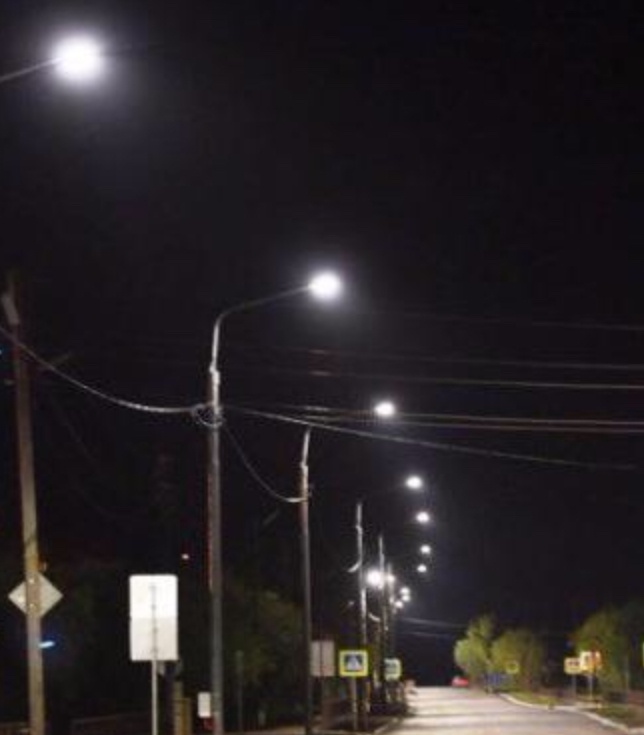 В а. Учкулан, планируется установить 40 светильников уличного освещения: из них  по ул.Советская 10 ед.,поул. им. КапланаТебуева – 13 ед.,по ул.  Учкуланская – 10 ед.,пер. Касбота Кочкарова-  7ед.До 31 мая. Необходимо: светильники с (фотореле), вышка ( мех. рука)2. Обрезка деревьев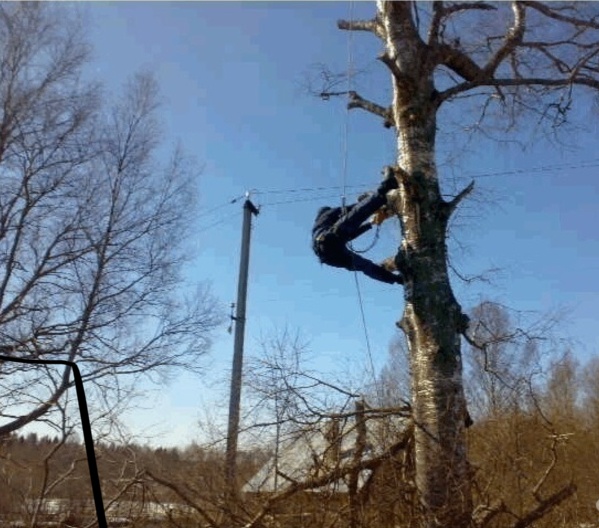 Планируется проведение работ по обрезке и спиливанию сухостойных, аварийно – опасных деревьев, на территории Учкуланского сельского поселения, которые могут причинить вред    жизни и здоровью, или нанести материальный ущерб жителям поселения. Количество:   7 штПланируемое время исполнения работ –апрель- май Скашивание травы на территории сельского поселения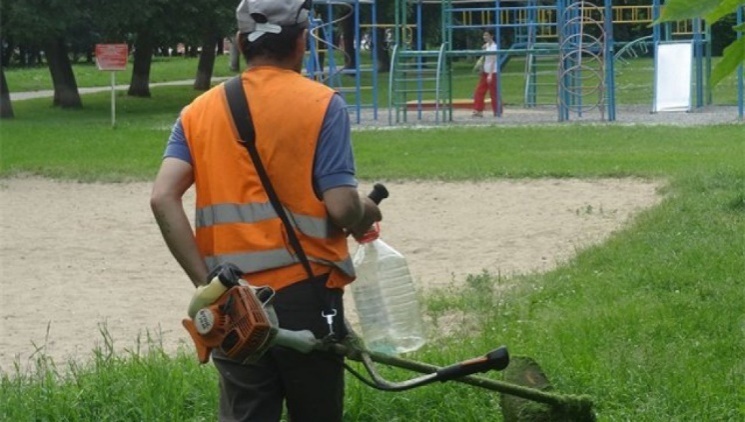 На территории  Учкуланского сельского поселения, будет выполняться плановое   скашивание травы по обочинам дорог, на прилегающих территориях к местам массового пребывания людей и объектах культурного наследия.Скашивание травы на территории Учкуланского сельского поселения будет производиться ежемесячно при проведении субботников с привлечением населения сельского поселения.Ремонт улиц На территории  Учкуланского  СП планируется проведение работ по ремонту гравийных дорог местного значения: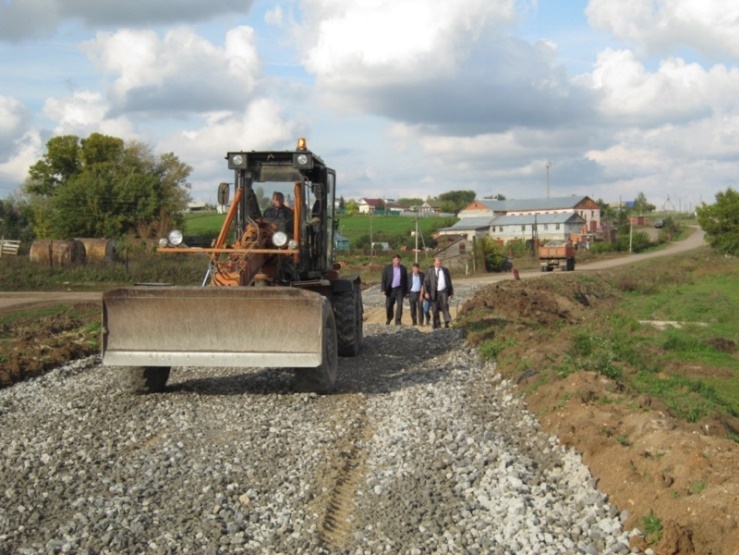 ул. Х. Богатыреваул. М. Батчаевапер. К. Кочкарова.  Неоходимо: грейдер, погрузчик, самосвал .Установка аншлагов (наименование улиц)На перекрестках с главной дорогой планируется установить аншлаги с наименованиями улиц и нумерацией домов в указанных направлениях.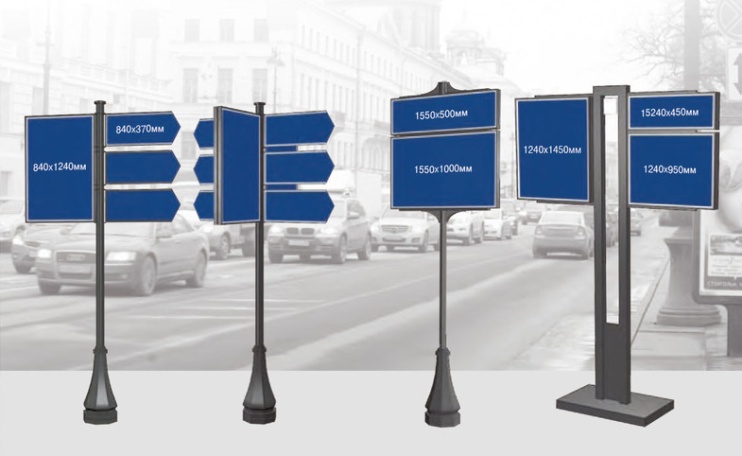 Сроки исполнения : до 15 ноября.Сбор  мусора  на  территории  сельского  поселения (проведение  субботников  с  привлечением  жителей  поселения)Администрацией  Учкуланского  сельского  поселения, организуются  субботники   по санитарной  уборке  мусора  на  территории  сельского  поселения, с  привлечением  жителей  сельского  поселения, для  уборки  придомовых  территорий, а  также  организаций  и  предприятий,  расположенных  на  территории  сельского  поселения, для  уборки  общественных  территорий.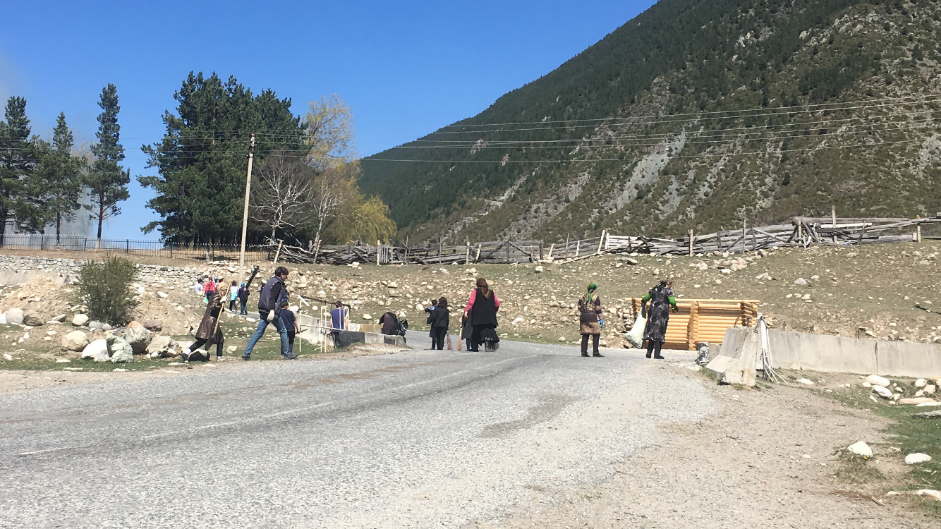 	Сбор  мусора  на  территории  сельского  поселения  производится  в  период  проведения  субботников  в  апреле  и  ноябре  месяце, с  привлечением  организаций  и  предприятий,  расположенных  на  территории  сельского  поселения, а также  жителей  сельского  поселения.Благоустройство придворовой территории МКД по ул. Советская д. 11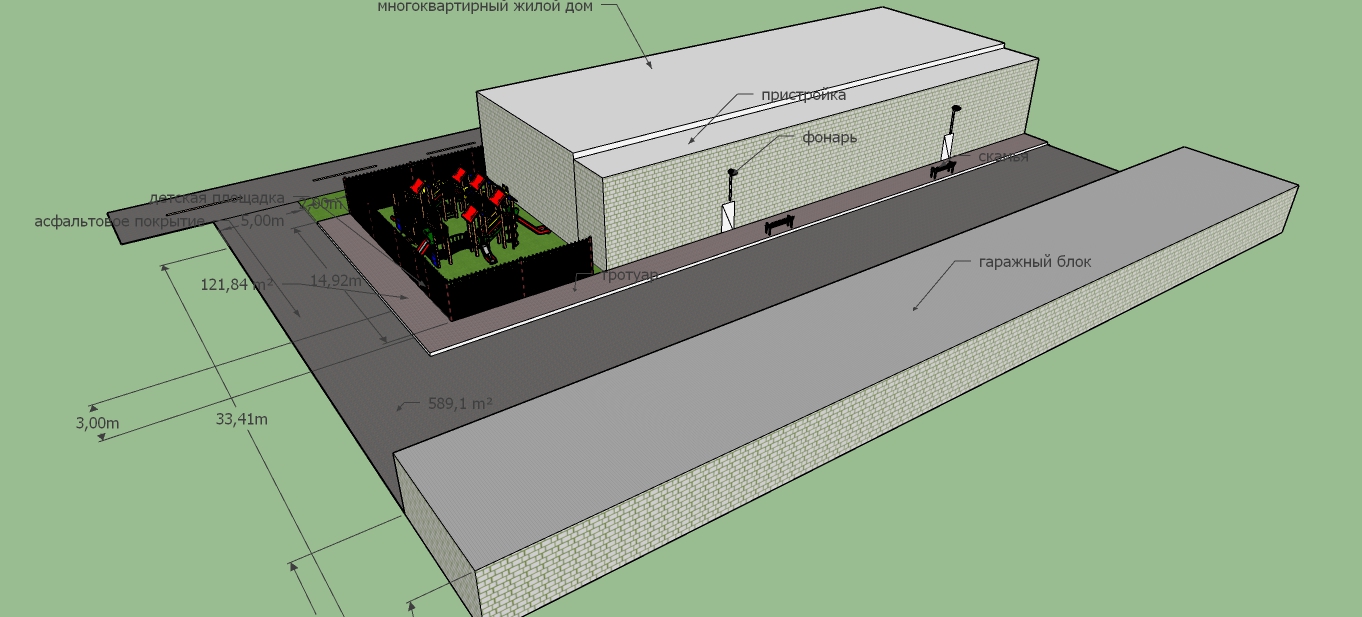 В рамках реализации программы «Комфортная городская среда» в 2018 году планируется благоустройство придворовой территории  многоквартирного дома №11 по улице Советской. Планируется привести в нормативное состояние подъездные пути к придворовой территории, обустройство пешеходных тротуаров, установка фонарей освещения, скамеек, установка мусорного бака, установка детского игрового комплекса.Обустройство сквера по улице М. Каитова 1 «а»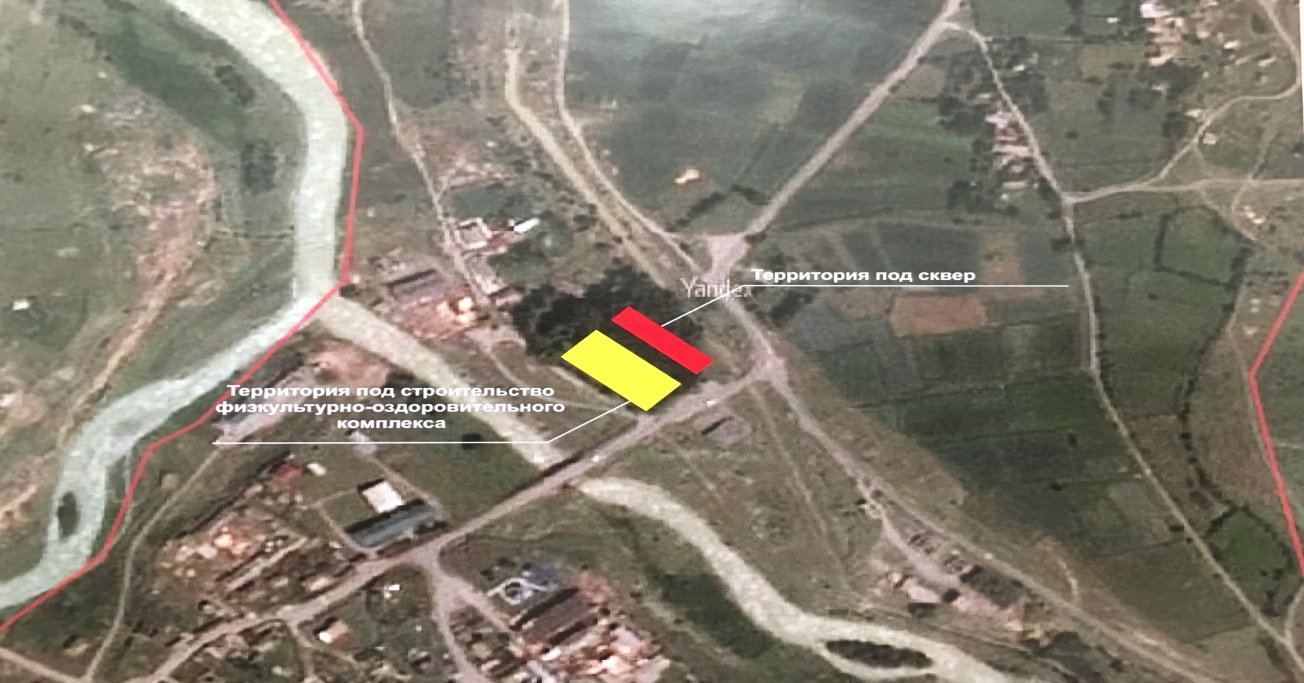 На территории сквера планируется обустройство пешеходной дорожки 160 кв.м.  установка бордюров 90 п/м,  6 парковых скамеек, установка мусорных урн – 6 ед., и фонарей освещения – 8 ед. Подворовой обход депутатами Совета Учкуланского сельского поселения с целью проведения разъяснительной работы с населением по благоустройству частных придворовых территорий и фасадов домов.Благоустройство территории (мемориального комплекса ) Воинам павшим за Родину в ВОВ 1941-1945гг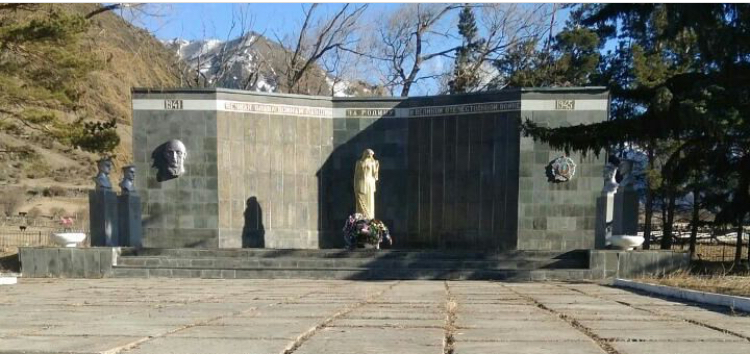 Установка лавочек – 4 ед.;                          Фонари освещения -  6 ед.;Покраска забора ;                                         Реставрация надписей (покраска);№п/п  Населенный       пункт Улицы  (всего)Переулки  (всего)  Протяженность             км    а.Учкулан9248,1а.В.Учкулан      735,9ИТОГО:84№НаименованиемероприятийОтветственныйисполнительСрок исполнения1Установка светильников уличного освещения (в соответствии с приложением п. 1)АдминистрацияУчкуланскогосельского поселенияСалпагаров Р.Р. –  И.о. Главы администрации Учкуланского СПАпрель- Май 2Обрезка  деревьевАдминистрацияУчкуланскогосельскогопоселенияСалпагаров Р.Р. –  И.о. Главы администрации Учкуланского СПАпрель- Май3Скашивание травы  на  территории   сельского  поселения. Администрация  Учкуланскогосельского поселенияСалпагаров Р.Р. –  И.о. Главы администрации Учкуланского СПЕжемесячно при проведении субботников с привлечением населения СП  4Ремонт улиц: ул. Богатырева, ул. М. Батчаева, пер. К.КочкароваАдминистрация  Карачаевского муниципального района,КарачаевочеркесавтодорДо 15 ноября 2018г5Установка  аншлагов(наименование  улиц )Администрация  УчкуланскогосельскогопоселенияСалпагаров Р.Р. –  И.о. Главы администрации Учкуланского СПДо 15 ноября 20186Сбор  мусора    на  территории сельского  поселения,(проведение субботников с привлечением жителей  поселения)  АдминистрацияУчкуланскогосельскогопоселенияЕжемесячно7Благоустройство придворовой территории МКД по ул. Советская д. 11.Ремонт проезда, тротуара, установка скамеек, освещения (согласно приложения п. 7 )АдминистрацияУчкуланскогосельскогопоселенияМинистерство строительства и жилищно-коммунального хозяйства КЧРДо 1 декабря 20188Обустройство сквера по ул. М. Каитова 1«а» (в соответствии с приложением п. 8) АдминистрацияУчкуланскогосельского поселения,Министерство строительства и ЖКХ КЧРДо 1 декабря 2018г9Подворовой обход депутатами Совета Учкуланского сельского поселения с целью проведения разъяснительной работы с населением по благоустройству частных придворовых  территорий и фасадов домов.АдминистрацияУчкуланскогосельского поселенияАрдуханов И.К. председатель совета депутатов сельского поселенияДо 10 апреля 10Благоустройство территории (мемориального комплекса) Воинам павшим за Родину в ВОВ 1941-1945гг АдминистрацияУчкуланскогосельского поселенияБиджиева Х.М. – зам. главы администрации Учкуланского СП.Срок исполнения до 09.05.2018г.№Ответственный исполнительУчасток обхода закрепленный за ответственным лицомГрафик обхода1АРДУХАНОВ  ИСЛАМ  КУРМАНБИЕВИЧул. Солнечная, Батчаева1-10 апреля2КИПКЕЕВ  ВЕНИАМИН  ДЖАББАЕВИЧул. Магомедова, М.Каитова1-10 апреля3САЛПАГАРОВ  РИНАТ  РУСЛАНОВИЧул. Учкуланская , Советская1-10 апреля4ШИДАКОВ  БИЛЯЛ  БОРИСОВИЧул. Советская1-10 апреля5КРЫМШАМХАЛОВ МАГОМЕТ ХАМЗАТОВИЧ  ул. Богатырева, пер.Лесной, пер.Кочкарова1-10 апреля6УРУСОВ РУСТАМ ДЖАМБОЛАТОВИЧул. З.Эркеновой1-10 апреля7БОСТАНОВ РУСТАМ НАЗИРОВИЧул. Биджиева, Подскальная, Набережная1-10 апреля8ТЕБУЕВ ЗАУРИ АСКЕРБИЕВИЧул. Каплана Тебуева1-10 апреля9БАЙРАМУКОВ БАШИР МАРАТОВИЧул. Гнаева, М.Урусова 1-10 апреля10ЛЕПШОКОВ АРТУР ТАТАНОВИЧул. Каплана Тебуева1-10 апреля